Муниципальное дошкольное образовательное учреждение«Детский сад № 72»Энгельсского муниципального района Саратовской областиКонспект экскурсии в мини музей «Русская изба»
для детей подготовительной к школе группы №3
 (от 6 до 7 лет)                                                     Составил воспитатель:высшей квалификационной категорий Кадрова Н. Ф.2023г.Тема:  экскурсии в мини музей «Русская изба»Цель: создание условий для совершенствования у детей знаний к истокам  русской культуры и духовно-нравственным традициям русского народа.Задачи:Образовательные:Познакомить детей с традициями русского народа, с русской избой - жилищем крестьянской семьи.Развивающие:Развивать наблюдательность, внимание, мышление, умение анализировать, обобщать, делать выводы. Воспитательные:Воспитывать любознательность, интерес к истории и традициям своего народа, расширять кругозор детей.Виды деятельности: Игровая, познавательно – исследовательская.Форма организации: групповая, подгрупповая, индивидуальная.Формы реализации детских видов деятельности: ситуативный разговор, отгадывание загадок.Предварительная работа: Рассматривание иллюстраций, беседы, чтение. Научили играть в русские народные игры, разучили  небылицы, скороговорки, потешки, заклички, песенки.Ход:Список используемой литературы.1. Ветохина А. Я., Дмиренко З. С, Нравственно – патриотическое воспитание детей дошкольного возраста. Планирование и конспекты занятий. Методическое пособие для педагогов. -СПб. : ООО Издательство «Детство – ПРЕСС». 2011-192с.2. Газзаева З. Ш., Абрамочкина О. Ю. Воспитание ценностных ориентиров личности дошкольника. // Управление ДОУ. – 2010.№ 7. - 97с.3. Евдокимова Е. С. Технология проектирования в ДОУ. – М. : ТЦ Сфера, 2006. – 64с.4. Качанова И. А. Роль народных игр в патриотическом воспитании. // Управление ДОУ. - 2010 № 7. – 70с.5. Жирякова И. В., Нравственно-патриотическое воспитание дошкольников через музейную педагогику. //Управление ДОУ. -2008.-4.-с. 77.6. Федеральный Государственный Образовательный Стандарт Дошкольного Образования. Интернет ресурсы http://www.tc-sfera.ruДеятельность воспитателяДеятельность детейI . Вводная частьЗал оформлен под русскую избу. Вдоль стены стоят лавки, посреди избы стоит стол с самоваром. Звучит русская народная мелодия. Экскурсовод встречает воспитанников в мини-музее.Воспитатель:  Знаете ли вы, кто проводит экскурсии в музеи? Экскурсовод: Сегодня я буду вашим экскурсоводом. Начинаем нашу экскурсию.Экскурсовод:  Мы находимся в мини музее нашего детского сада, который называется «Русская изба». Предметы, которые находятся в музее, называются экспонатами, их руками трогать нельзя, только рассматривать.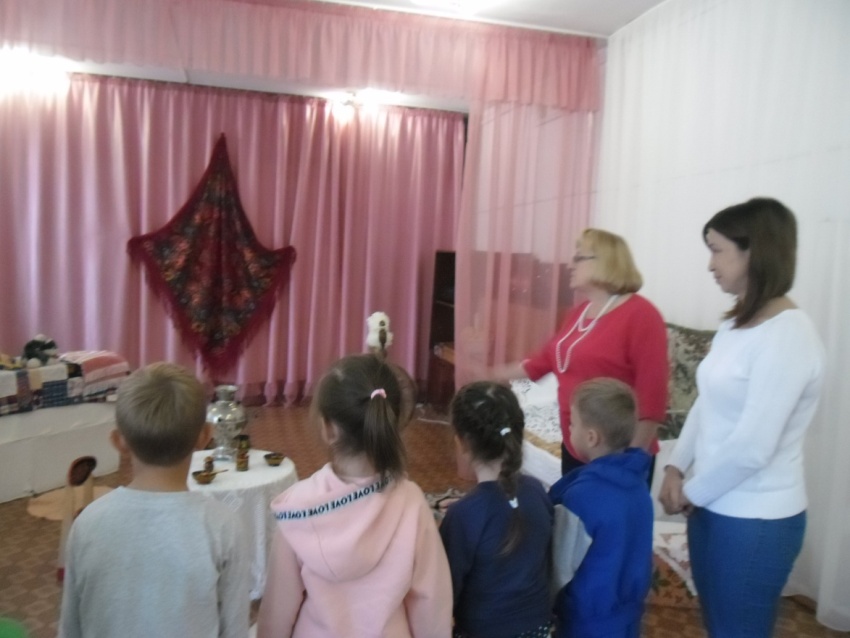 Дети: экскурсовод.II. Основная частьЭкскурсовод: Давным-давно на Руси люди строили себе жилища из бревен. Такие дома называли избами. А место, где были построены деревянные дома, так и называлось – деревня, от слова дерево, потому что дома были только деревянные.
И в старину, и в настоящее время у каждого человека должен быть дом.- Для чего нужен дом человеку? Как мы себя чувствуем дома?Правильно. Все мы приходим в свой дом, чтобы спрятаться от непогоды, погреться у огня, отдохнуть, набраться сил. Там нас ждут родные люди, которые нас любят, о нас заботятся.Посмотрите, перед вами кусочек такой избы, здесь уютно, красиво и называется эта комната горницей, это чистая половина избы, где жили люди.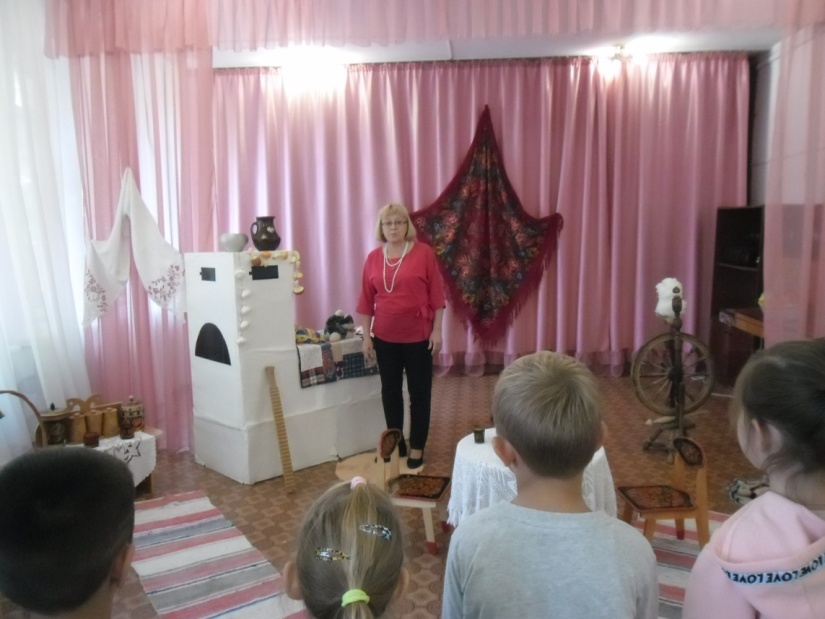 Экскурсовод: Войдя в избу, что вы увидели?Правильно, войдя в избу, на печь сразу обращали внимание: она занимает почти пол - избы.-А для чего она нужна? - Ребята, а кто знает пословицы об избе?Давайте их проговорим:«Без печи хата – не хата».«Когда в печи жарко – тогда и варко».«Что есть в печи – все на стол мечи».«Не красна изба углами, а красна пирогами»Экскурсовод: Молодцы.В русской избе главной была печь.Печка не только согревала помещение, но и была источником света. Когда огонь в печи разгорался, в избе становилось светло. Хозяйка с хозяином усаживались около печи, и каждый занимался своим делом. Например, хозяйка пряла пряжу, а хозяин плёл корзины из прутьев. В каждой избе была печь-матушка, печь-кормилица. Она не только обогревала жилище, но и кормила и лечила людей. В русской печи очень вкусно готовили щи, кашу, пекли хлеб, пироги. 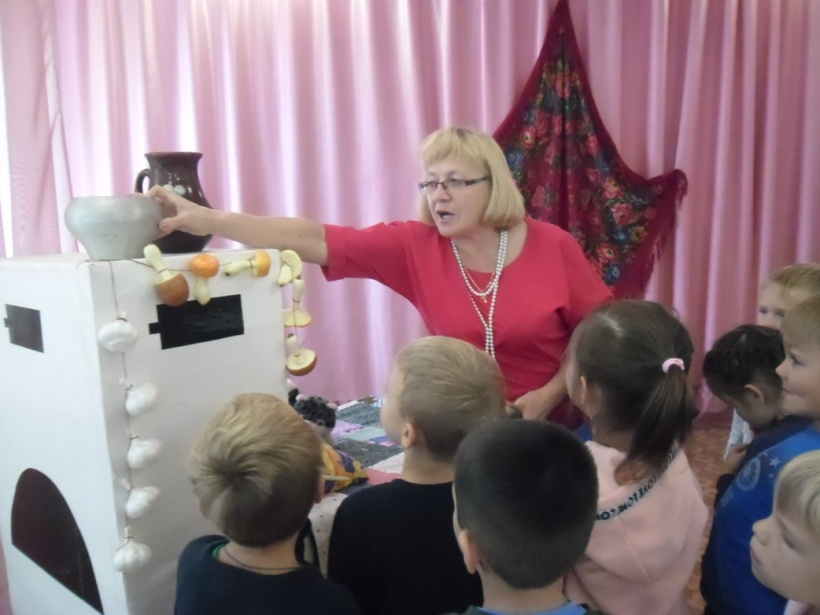 Возле русской печки всегда стоял ухват, которым хозяйка доставала горячий чугунок со щами, вкусной кашей. Но не только в чугунке готовили пищу в старину и горшках варили супы, кипятили воду, тушили мясо, хранили крупу, муку, масло. 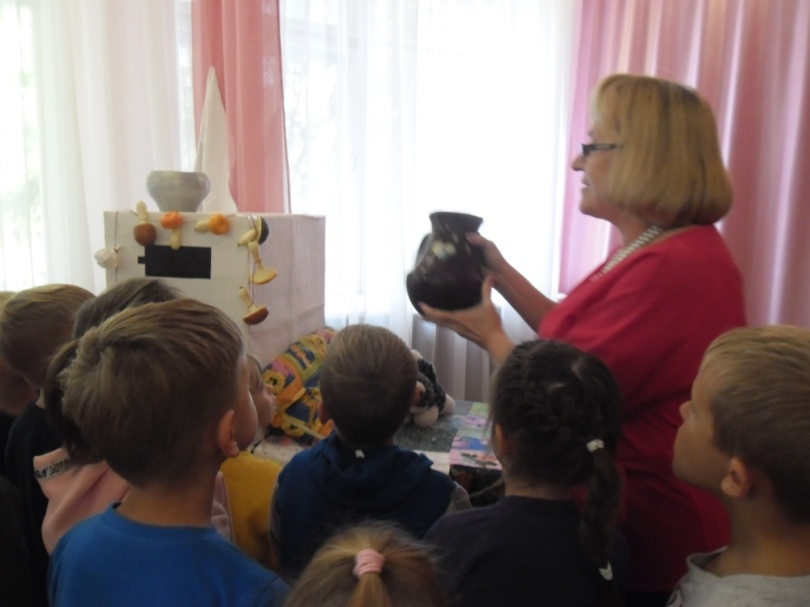 Экскурсовод: В каждой избе обязательно есть красный угол. В нашем мини музее-избе тоже есть красный угол. В старину слово «красный» означало: красивый, главный, торжественный. В красном углу висят иконы. Здесь же стоят стол и лавки. В красный угол сажали гостей, устраивали чаепитие из русского самовара. Говорили так:Сверху пар, снизу пар-Шипит наш русский самоварМилости просим на чашку чая!Вот так мы живем:Пряники жуем, чаем запиваемВсех в гости приглашаем.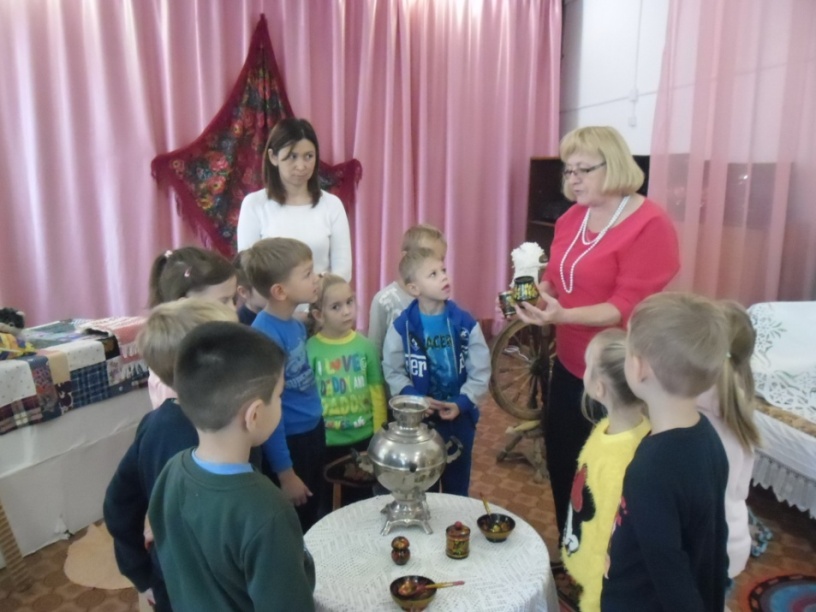 Экскурсовод: Именно в нем готовили чай. А как? Кто знает?Экскурсовод: В трубу засыпали сосновые шишки или сухие щепки, поджигали лучинкой, раздували огонь, и вода в нем быстро закипала и долго не остывала. За самоваром собиралась большая семья, пили чай с медом, пирогами, блинами. Самовар стал символом добра, домашнего уюта, семейного покоя.Экскурсовод: а почему самовар так назвали? Экскурсовод: А вот и следующий экспонат, кровать, какое лоскутное одеяло сшито своими руками (Вручную). И как красиво вышиты подушки. Все делалось тщательно, с любовью, и было не только полезным, но и красивым радующим глаз. Это стремление к прекрасному, мастерство передавались от поколения к поколению.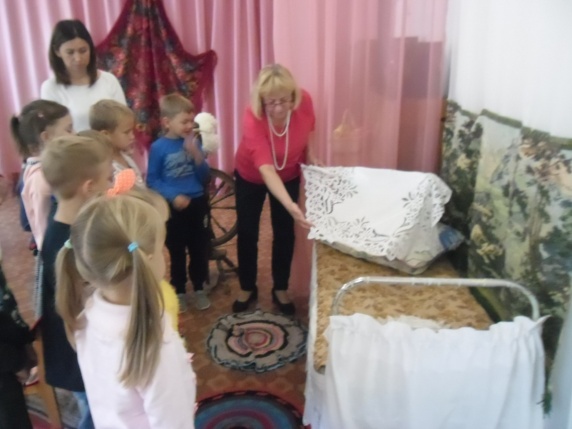 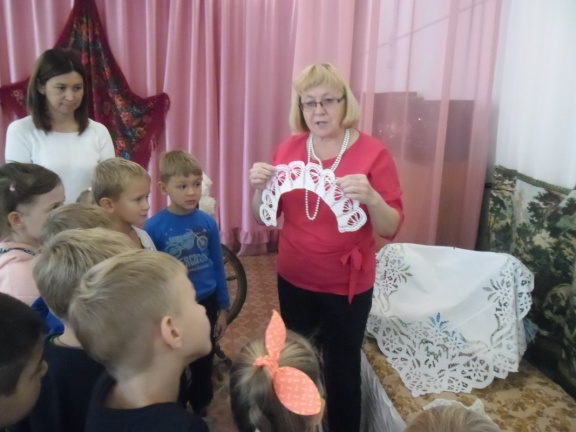 Экскурсовод: следующий экспонат – сундук. Что хранили в сундуках?Давайте заглянем в сундук (Достают кружевные салфетки).В старину на Руси было много мастериц, они умели прясть, вышивать, плести вот такие красивые салфетки. Плели их крючком, спицами, коклюшками. Мастериц, которые плетут кружева называли кружевницами.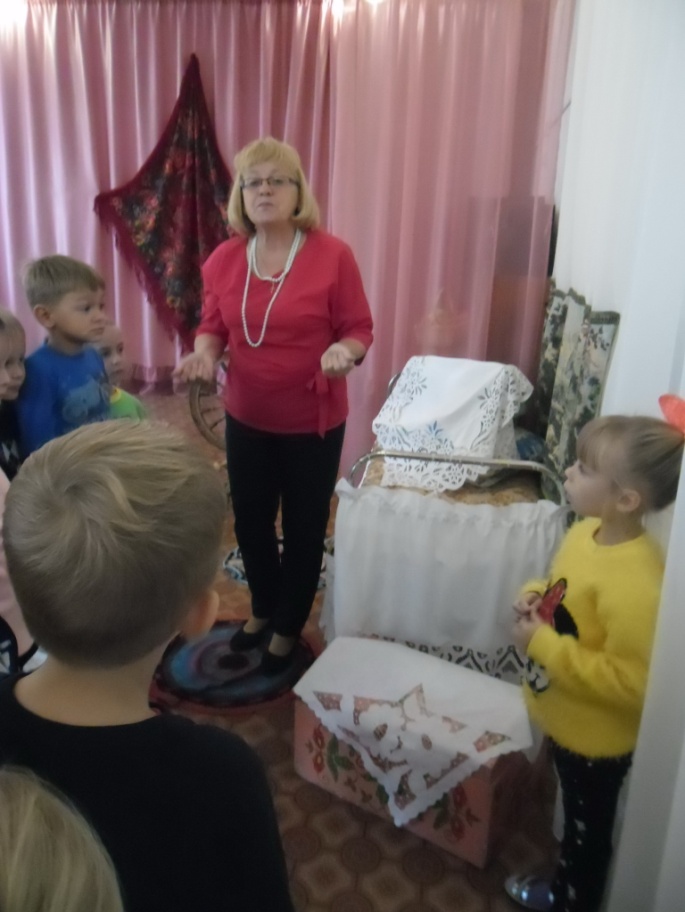 Экскурсовод: -А вот стоит прялка. Как вы думаете, для чего она предназначалась? -Да ребятки правильно на прялке пряли нитки. Вот так клали кудель (шерсть, лен). И пряли с помощью другого приспособления – веретено.Экскурсовод: В каждой избе обязательно была прялка. Когда осенние работы на полях заканчивались, женщины и девушки пряли пряжу, чтобы потом связать варежки и другие вещи.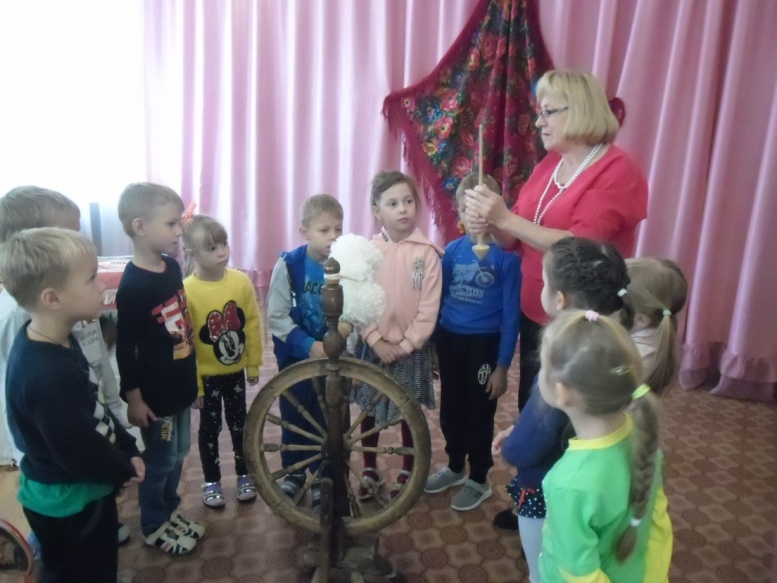 Пословицы: - Пряха не Бог, а рубаху дает.-Какая пряха, такая на ней и рубаха.Экскурсовод: Прясть пряжу – работа не простая, трудоемкая, кропотливая, требует терпения и усидчивости. Для того, чтобы мастерицам работалось легче, они пели народные песни. С песней и дело спорится.- Давайте и мы исполним русскую народную песню «Пряха»Экскурсовод: Ребята, мы познакомились со старинной русской избой. В старину не было ни кинотеатров, ни телевизоров, ни музеев. Как же люди свободное время проводили, чем занимались? Экскурсовод: После трудового дня наши бабушки и дедушки любили надевать свои наряды и отдыхать. Как они отдыхали: играли в разные игры, играли на инструментах и пели частушки.Дети: Чтобы жить в нем. Дома уютно и тепло.Дети: печь.Дети: чтобы отапливать избу и готовить еду.Дети: повторяют за экскурсоводом.Дети: Ответы детей.Дети: Сам варит.Дети: Одежду, полотенца.Дети: пряли шерсть.Дети: повторяют за экскурсоводом.Дети исполняют песню «Пряха». Дети: пели песни, рассказывали сказки.III. Заключительная часть.Итоговая часть. РефлексияВоспитатель. Сегодня мы с вами попутешествовали в прошлом. На этом наша экскурсия подходит к концу. Что нового вы узнали? Чему научились? Что вам запомнилось больше всего? Экскурсовод: Я желаю вам не забывать свои истоки. Мальчикам расти настоящими сильными защитниками своей Родины, а девочкам – учиться хранить домашний очаг, расти добрыми хозяйками.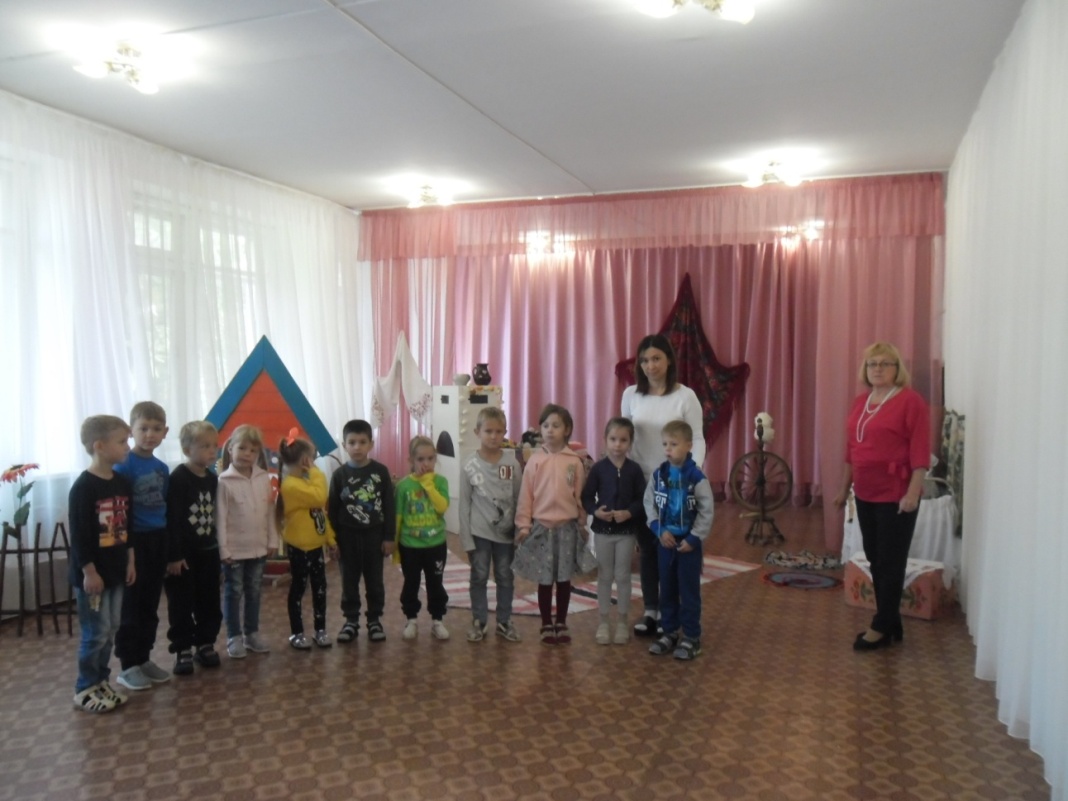 Дети: ответы детей.Дети: благодарят экскурсовода за его рассказ. Прощаются.